Prefeitura do Município de São Paulo 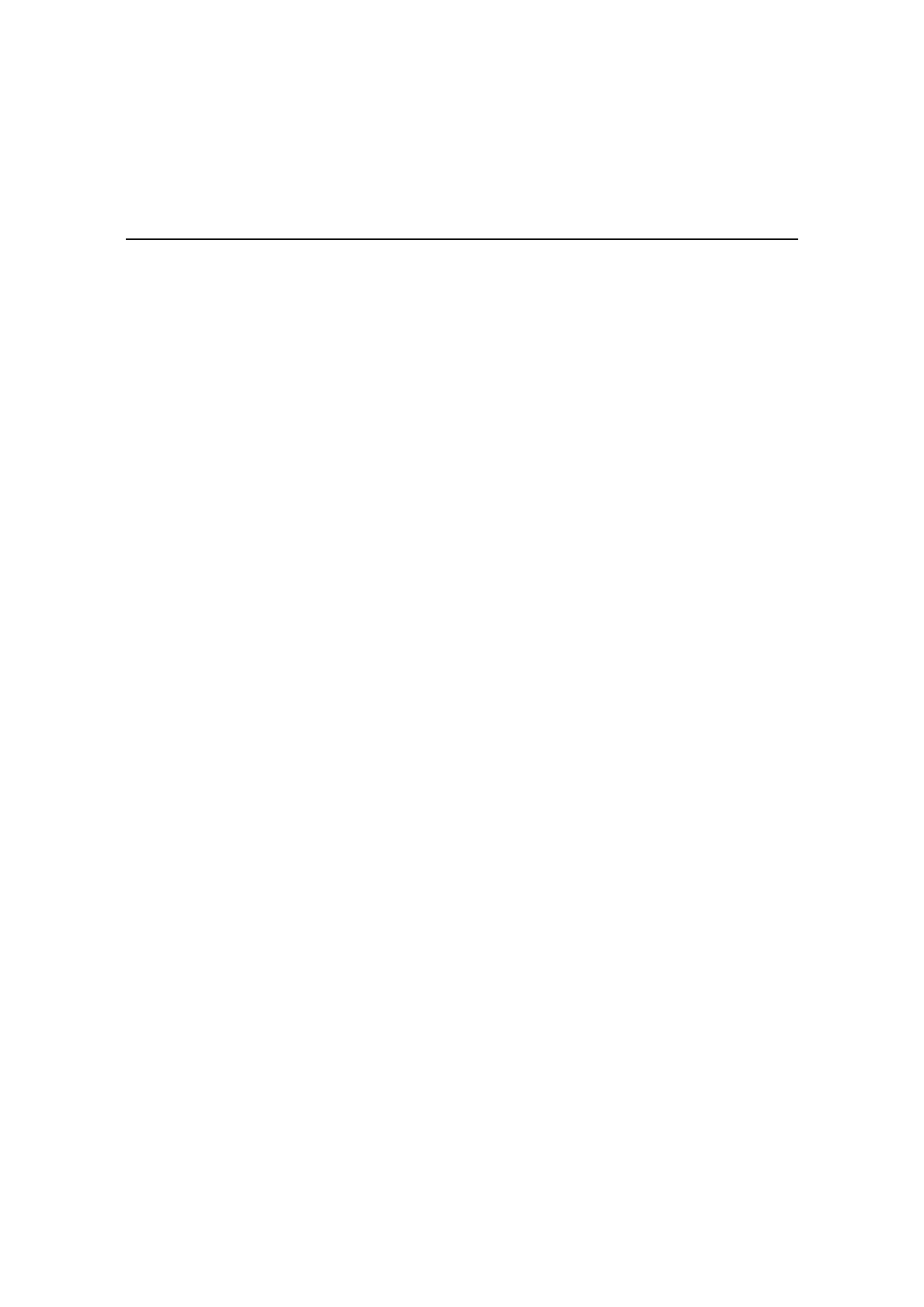 Secretaria Municipal de Cultura Departamento do Patrimônio Histórico Conselho Municipal de Preservação do Patrimônio Histórico, Cultural e Ambiental da Cidade de São Paulo Resolução no. 05/92 Por decisão unânime dos Conselheiros presentes à reunião realizada em 26 de junho de 1992, o Conselho Municipal de Preservação do Patrimônio Histórico, Cultural e Ambiental da Cidade de São Paulo - CONPRESP, resolve, nos termos e para os fins da Lei 10.032/85, com as alterações introduzidas pela Lei 10.236/86, abrir processo de tombamento do seguinte bem: • imóvel localizado à Rua Bom Pastor, no 2.072, 2.104, 2.112 e 2.140 - Setor 43, Quadra 34, Lote 1 - Ipiranga, antiga Fábrica Bom Pastor. 